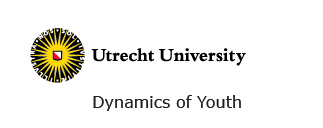 Application form Summer School Dynamics of Youth 2020The DoY Summer School funding promotes the organization of excellent education by stimulating the possibility of inviting (inter)national keynote speakers.For whom?Everybody connected to Dynamics of Youth (UU or UMC Utrecht) can apply for funding. Note: Successful applications will be refunded only onceWhat?Application forms for DoY Summer Schools 2020 can be submitted until October 5, 2019. The application will be evaluated by the DoY Program Committee by the end of October, 2019.  APPLICANT Initials			: 		Last name		:  Faculty			: Function		: 		  		Email			: SUMMER SCHOOL INFORMATION (this information is the same as / can be found on your Utrecht Summer School application, which should be handed in before October, 5th, 2019.).TitleStarts at					Ends atDuration (amount of / in days)Discipline(s)Estimated number of participantsName(s) of the keynote speaker(s)	CONTENT AND PROGRAM of the SUMMER SCHOOL (this information is the same as / can be found on your Utrecht Summer School application)Course description – theme and focus>Describe the interest for Dynamics of Youth and the scientific level of the summer school.>Responsible for the course >Targeted group of participants (for whom is the course relevant – which level, background information [is needed/prohibited] etc.)>Level (Bachelor, Advanced Bachelor, Master, Advanced Master, PhD level) [of entrance?]>Credits + Certificate of Attendence>Tuition Fee>Is there a fee reduction for UU/UMCU participants? >Course combination (which courses can be combined with this one? Please feel free to write down your own possible interest in combining your course) >Which keynote speaker(s) (with affiliation, scientific reputation and added value for Dynamics of Youth) is/are invited? Please indicate those who have already accepted.>IN WHICH WAY CONNECTS THE THEME OF THIS SUMMER SCHOOL WITH DYNAMICS OF YOUTH?BUDGETTotal expenses								€Including:Costs of travel and residence of the keynote speaker(s)		€Daily allowance of the keynote speaker(s), if any			€Total income								€Including:DoY funding		 					€Other funding, total amount					€Registration fee participants					€SIGNATURE APPLICANTFull nameDateSignature (Please insert your signature here as jpg- or gif-image)SEND TO: You can email this form to: doy-info@uu.nlFor any questions, please contact Petra van Dijk p.m.vandijk@uu.nl or  030 – 253 6780